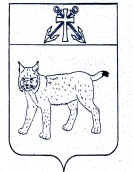 ПРОЕКТАДМИНИСТРАЦИЯ УСТЬ-КУБИНСКОГОМУНИЦИПАЛЬНОГО ОКРУГАПОСТАНОВЛЕНИЕс. Устьеот                                                                                                   №          	                                                                                                        								О внесении изменений в постановление администрации округа от 16 февраля 2023 года № 269 «О мерах по предотвращению чрезвычайных ситуаций, связанных с гибелью людей в период таяния льда на водоемах Усть-Кубинского муниципального округа, в 2023 году»	В целях обеспечения безопасности людей на водных объектах Усть-Кубинского муниципального района в зимний период 2022-2023 годов, в соответствии с Водным кодексом Российской Федерации, Федеральным законом от 6 октября 2003 года № 131-ФЗ «Об общих принципах организации местного самоуправления в Российской Федерации», постановлением Правительства Вологодской области от 20 декабря 2007 года № 1782 «Об утверждении Правил охраны жизни людей на водных объектах в Вологодской области, ст. 42 Устава округа администрация округаПОСТАНОВЛЯЕТ:Пункт 1 постановления администрации округа от 16 февраля 2023 года № 269 «О мерах по предотвращению чрезвычайных ситуаций, связанных с гибелью людей в период таянья льда на водоемах Усть-Кубинского муниципального округа в 2023 году» изложить в следующей редакции:«1. Запретить выход людей, выезд автотранспорта на лед водных объектов, выколку и выемку льда:1.1. В период таяния льда на особо опасных участках с 28 февраля 2023 года по 28 апреля 2023 года;1.2. На остальных участках с учетом погодных условий, но не позднее 20 апреля 2023 года.	2.	Контроль за исполнением настоящего постановления возложить отдел безопасности, мобилизационной работы, ГО и ЧС администрации округа.	3.	Настоящее постановление вступает в силу со дня его подписания и подлежит официальному опубликованию.Глава округа								          	      И.В. Быков